radiator kuchyňapočet rebier 18; rozmery 120 x 20 x60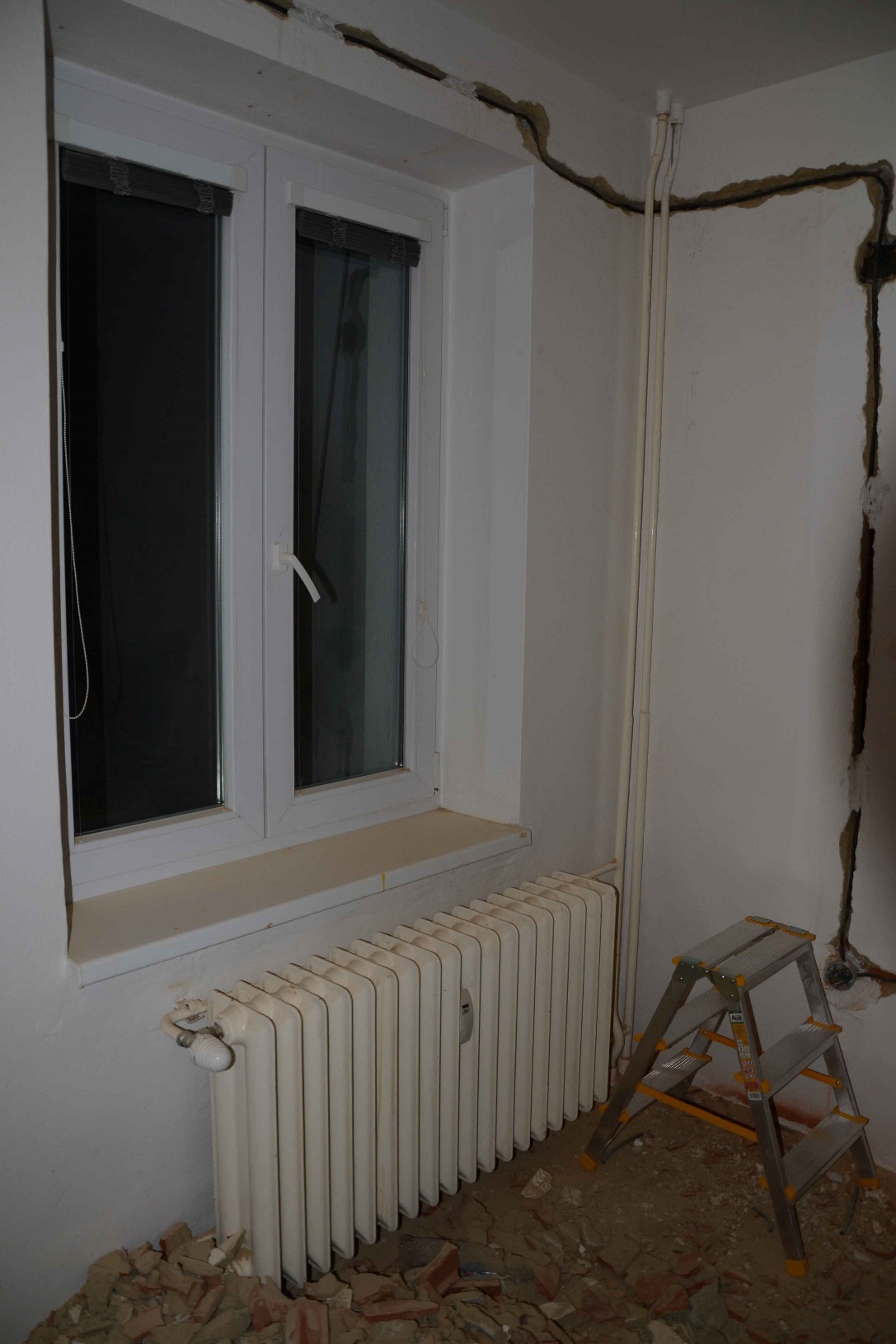 radiátor spálňapočet rebier 6; rozmery 100 x 20 x 60Potrubia stupačiek vedu dosť nevzhľadne cez strop miestnosti (byt na ďalšom poschodí má posunutú stenu kvôli terase). Zaujímalo by ma ci by sa vedenie dalo prispôsobiť (napríklad viesť ho bližšie pri podlahe a potom kolmo hore do ďalšieho bytu), aby bolo jednoduchšie zakryť ho nábytkom.  V súčasnom stave bude asi aj problém namontovať garnyž na záclonu. Ak by takéto riešenie (prípadne iné riešenie) bolo možné, aká by bola cena?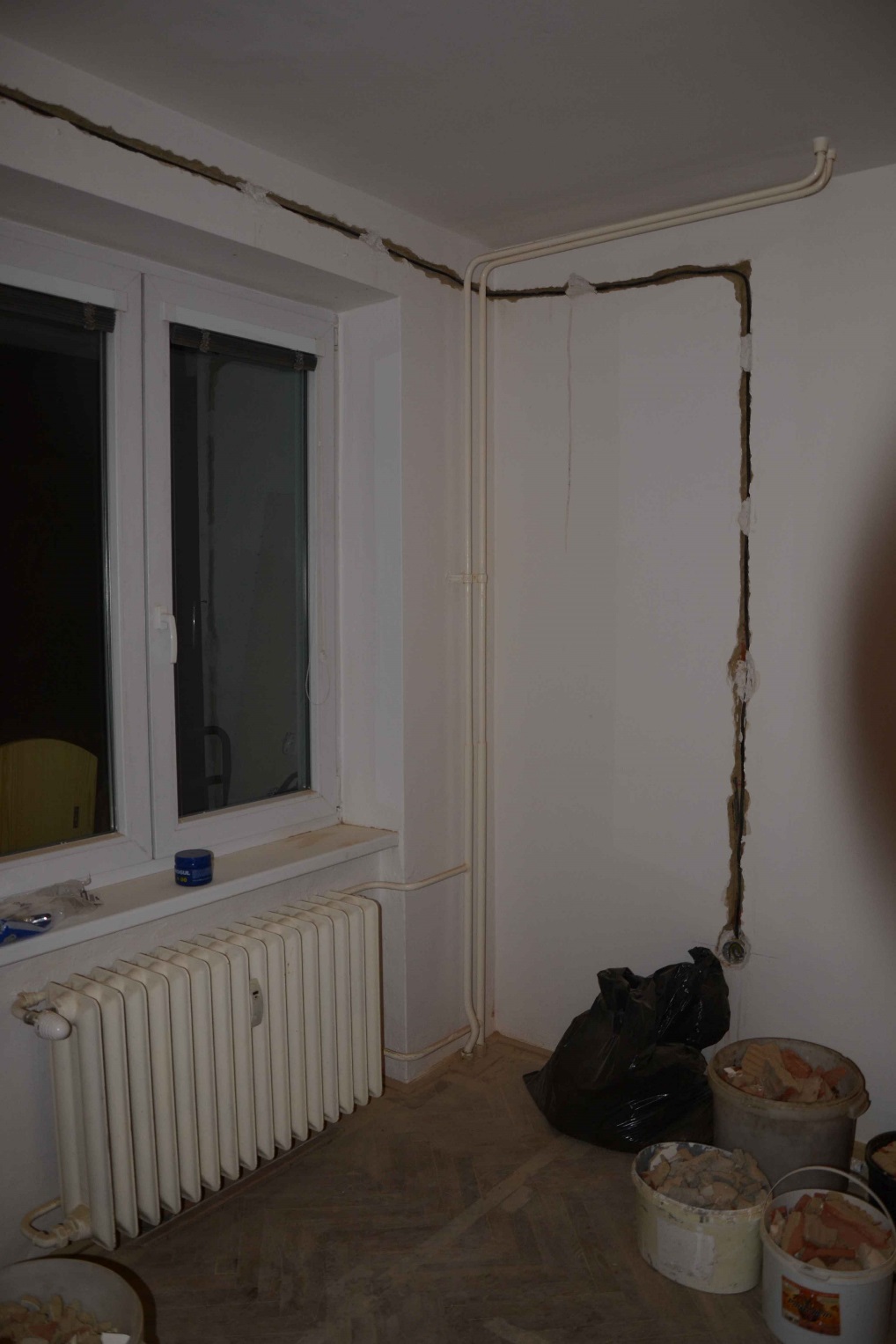 radiátor kúpelňapočet rebier 4; rozmery 24 x 10 x 110Bolo by možné radiátor úplne odstrániť aby sa získalo v kúpeľni viac miesta? Prípadne ho nahradiť nejakým veľmi plochým typom, aby sa dala umiestniť pračka medzi vaňu a radiátor?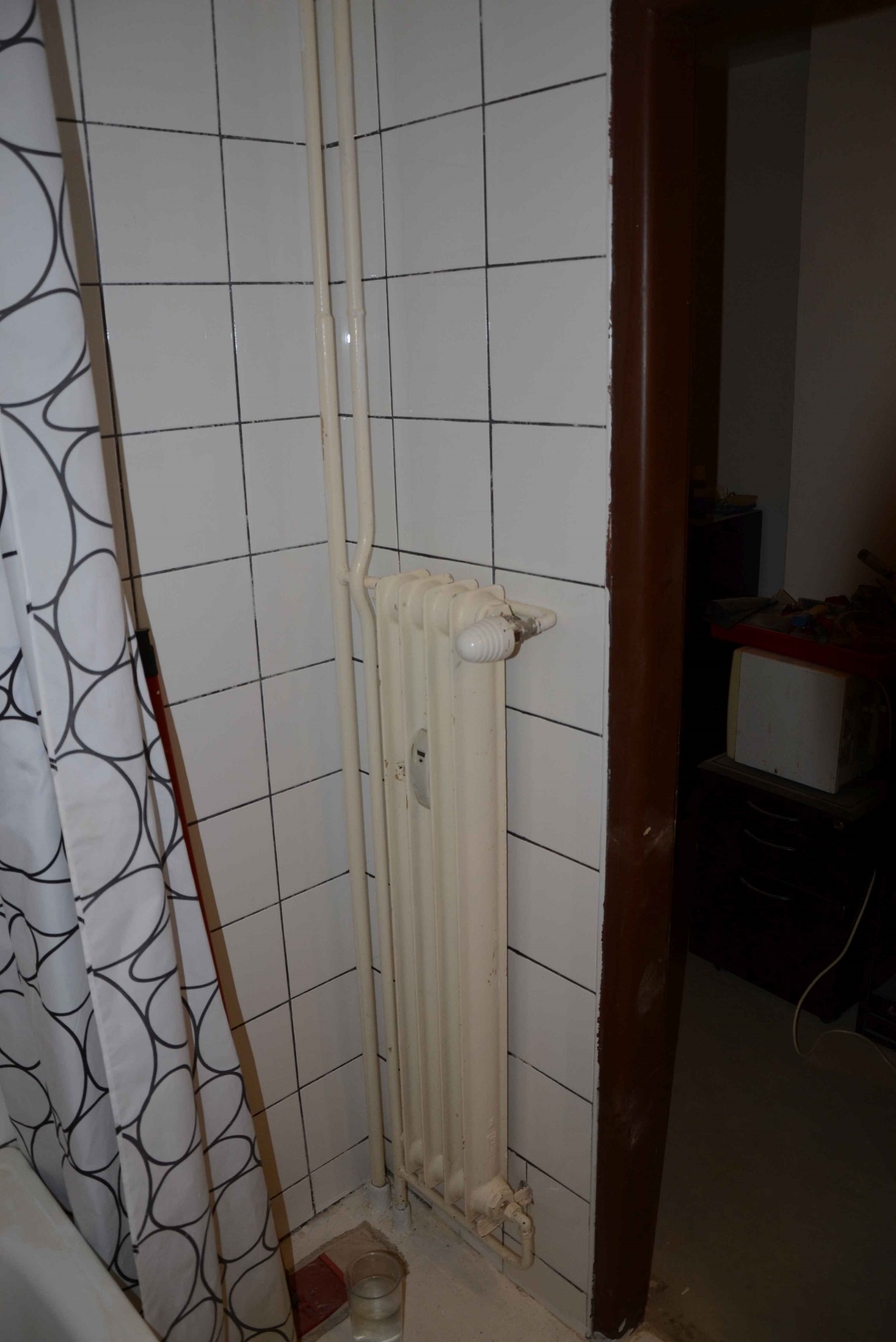 